Bovey Tracey Annual Town Meeting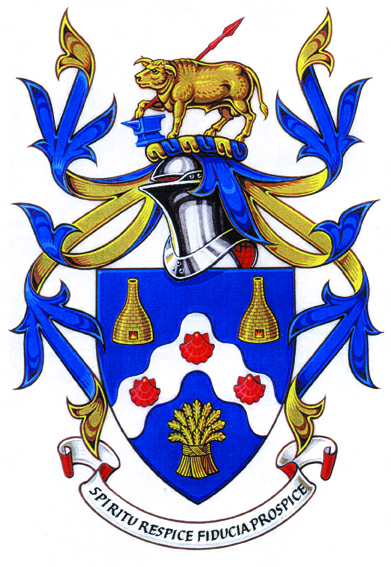 Wednesday 27th March 2024 Riverside Community CentreStation RoadBovey TraceyTQ13 9AWAll electors of Bovey Tracey Parish are invited to attend the Annual Town Meeting held at Riverside Community Centre. Coffee and cake will be available from 6.00pm. The meeting will start at 7.00pm.Why not join us to find out more about local community activities/groups and discover how you can get involved? A number of Community Groups have been invited to have displays ahead of the meeting and talk to individuals where you can find out more about each group.Meeting Agenda	1.	Welcome and Introductions      The Town Mayor of Bovey Tracey will open the meeting, welcoming members of the public.2.	Minutes of the Annual Town Meeting	i) To approve the minutes of the Annual Town Meeting held on 29th March 2023 (*copy enclosed).ii) To receive a presentation from the Town Mayor summarising the activities and work of Bovey Tracey Town Council.3.	Community Awards	To receive a presentation of the 2024 Award(s).4.	Community ReportsTo receive and note reports from Clubs, Societies, Charities, Schools, Churches, other Groups and                      Organisations in Bovey Tracey and Heathfield (*copies enclosed).5.	Public Question Time	To receive questions from members of the public. 			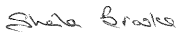 Cllr Sheila Brooke –Town Mayor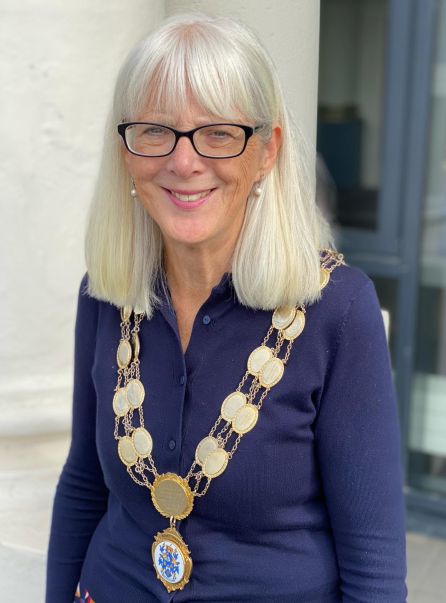 